Załącznik nr 2 
do Regulaminu studenckich praktyk zawodowych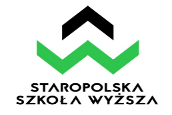 POTWIERDZENIE OSIĄGNIĘCIA ZAKŁADANYCH EFEKTÓW UCZENIA SIĘ
DLA PRAKTYK ZAWODOWYCHPotwierdzam, iż student/studentka …………………………….………………, rok studiów: ………………,                                                                                        (nazwisko i imię, nr albumu)kierunek: ………………………………...…………, profil: ……..……………………………………………,odbywał/odbywała praktyki zawodowe w okresie ..……..………..….……… w ……….……..……..…..…… .………………………………………………………………………...… i podczas praktyk osiągnął/osiągnęła zakładane efekty uczenia się określone w sylabusie zajęć.Tab. 1 Wypełnia Opiekun praktyk z ramienia InstytucjiTab. 2 Wypełnia Koordynator ds. praktyk na podstawie przedstawionej przez studenta dokumentacji przebiegu praktyk zawodowych, potwierdzonej przez Opiekuna praktyk z ramienia Instytucji.……………………………………..				…………………………………… (podpis Opiekuna praktyk z ramienia Instytucji)		                                         (podpis Koordynatora ds. praktyk zawodowych)Ocena pracy studenta (skala od 1 do 5)12345Wykorzystanie posiadanej wiedzy w praktyce oraz przygotowanie merytoryczne do praktykiSystematycznośćOrganizacja pracySamodzielnośćTerminowość wykonywania zadańZaangażowanieKreatywnośćUmiejętność pracy w zespoleSkłonność do poszukiwania kompromisów w zakresie zakładanych celówInne …………………………………………………………………………..EFEKTY Z ZAKRESU:Realizacja efektówRealizacja efektówWiedzy:TAKNIEZna i rozumie warsztat pracy na określonych stanowiskach powiązanych 
z problematyką bezpieczeństwa wewnętrznego, zapoznaje się z materiałami źródłowymi wykorzystywanymi w poszczególnych komórkach organizacji, w której odbywa praktyki.Zna i rozumie organizację i specyfikę pracy na różnych stanowiskach pracy w podmiotach gospodarczych oraz instytucjach zajmujących się bezpieczeństwem, a także systemy bezpieczeństwa funkcjonujące w danej organizacji.Zna i rozumnie programy i narzędzia pozyskiwania, gromadzenia i przetwarzania danych na różnych stanowiskach instytucji bezpieczeństwa, które mogą być użyteczne w kontekście przyszłego wyboru tematu pracy dyplomowej. Umiejętności:Umiejętności:Umiejętności:Potrafi stosować wybrane przepisy prawa, a także instrukcje i procedury, wykorzystuje dokumenty planistyczne  w ramach realizacji zadań z zakresu bezpieczeństwa wewnętrznego.Potrafi samodzielnie rozwiązywać teoretyczne oraz prawne problemy w ramach organizacji publicznych lub prywatnych na stanowiskach odpowiedzialnych za bezpieczeństwo, jednocześnie podejmuje  próby interwencji w praktycznych sytuacjach  problemowych.Potrafi stosować wiedzę i umiejętności nabyte podczas studiów do wykonywania poszczególnych działań z zakresu bezpieczeństwa wewnętrznego w warunkach rzeczywistych.Potrafi pracować w warunkach: natłoku informacji, symulowanego kryzysu lub sytuacji stresogennej, charakterystycznych dla środowiska zawodowego bezpieczeństwa wewnętrznego.Kompetencji społecznych:Kompetencji społecznych:Kompetencji społecznych:Jest przygotowany do podjęcia zatrudnienia na stanowiskach związanych z zarządzaniem bezpieczeństwem w organizacjach publicznych lub prywatnych.Jest przygotowany do samodzielnego zdobywania wiedzy, doskonali umiejętności praktyczne powiązane z problematyką bezpieczeństwa wewnętrznego.Jest gotów wejść w role zawodowe w organizacjach tworzących potencjalny teren aktywności zawodowej, jest przygotowany do udziału w różnych projektach społecznych i zawodowych z zakresu bezpieczeństwa wewnętrznego.